Earth & Space Science “I can” StatementsTypes of Spheres, Biogeochemical Cycles & Ocean CurrentsEarth Science Learning Target #1: I can describe ways carbon is released into the atmosphere (______________,________________,________________,______________) as carbon dioxide. (Carbon Cycle)Earth Science Learning Target #2: I can construct a diagram of the carbon cycle tracing carbon as it cycles through the Earth’s spheres.  (Carbon Cycle)Earth Science Learning Target #3: I can explain how moving currents in the atmosphere and ocean are connected to thermal energy, density, pressure, composition and topographic/geographic influences. Earth Science Learning Target #4: I can identify why the atmosphere had clear layers that has properties such as temperature, chemical composition and physical characteristics.Earth Science Learning Target #5: I can trace nitrogen through the Earth’s spheres. (Nitrogen cycle)Earth Science Learning Target #6: I can trace the changing states of water as it moves through the lithosphere (___________), biosphere (_____________), hydrosphere (_____________), and atmosphere (______). (The Water Cycle)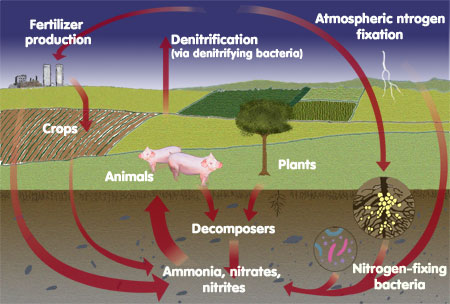 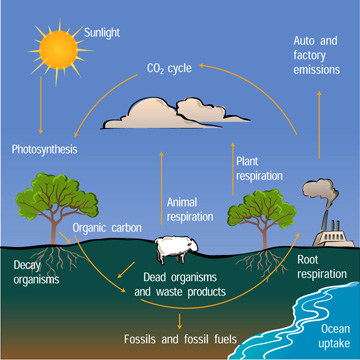 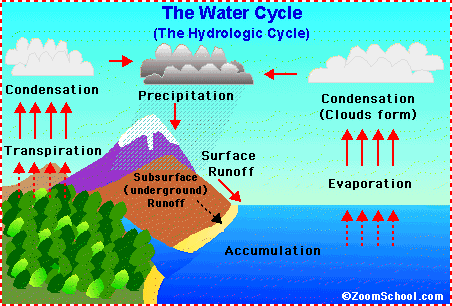 